AET Making Sense of Autism - STARS resource pack for primary and secondary – part 2Building relationships:Enabling environments:Curriculum and learning:Circles of Intimacy:How to write Social Stories:Very simple social story exampleMore complex social story exampleDeveloping baseline communication skills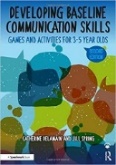 Talkabout for children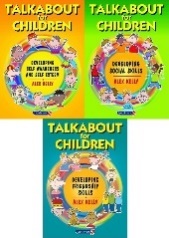 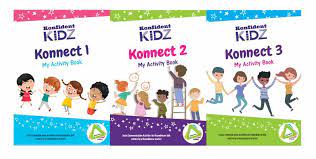 Konfident Kidz – social skills activity booksSTARS colourful sensory profileMindmate – stress potStresspot (mindmate.org.uk)How Am I feeling PlanHow to make an emotional rating scaleEmotional Rating Scale – exampleThe Zones of Regulation: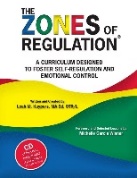 Reframe the behaviour STARS Transition Book Leicestershire Primary Differentiation Pack	Strategies for accessing the curriculum KS3 & KS4:https://webarchive.nationalarchives.gov.uk/20110113113522/http://www.teachernet.gov.uk/wholeschool/sen/teacherlearningassistant/ASDKS34/Visual Cue Cards‘I am working for’ – Work ContractTools for teachers work scaffold:Tools for teachers – group roles:Structuring work activities - various9 reasons to use visuals